Вх.№..........................................	До Директорана СУ”Св.св.Кирил и Методий”гр.СредецЗАЯВЛЕНИЕза прием на целодневно обучение през учебната 2024/2025 годинаот...............................................................................................................................                           /трите имена на родителя, настойка/Заявявам,че желая детето ми.................................................................................ЕГН...................................................клас.................гр./с./.....................................ул....................................................................№.............тел...................................да бъде на целодневно обучение през учебната 2024/2025 година. Дата:.............                                                                подпис:.............................. гр.Средец                                                                              /родител, настойник/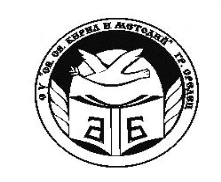 МИНИСТЕРСТВО  НА  ОБРАЗОВАНИЕТО  И НАУКАТАСУ „Св.св.Кирил и Методий” гр. Средец, обл.Бургас, ул. „В.Коларов” 168    тел. 0892237380 - директор; 05551/36-02 - ЗДУД; 0892237386 - канцелария;       eл.поща- info-201104@edu.mon.bg;   sait: www.susredets.org